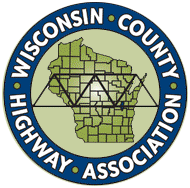 WISCONSIN COUNTY HIGHWAY ASSOCIATION2024 SUMMER HIGHWAY CONFERENCEJUNE 3-5, 2024CHULA VISTA RESORT - WISCONSIN DELLS, WIHOSTED BY:WCHA CONFERENCE COORDINATING COMMITTEEWISCONSIN COUNTY HIGHWAY ASSOCIATION (WCHA)2024 SUMMER HIGHWAY CONFERENCECHULA VISTA RESORT JUNE 3 - 5, 20242024 WCHA EXECUTIVE COMMITTEERob Krejci, St. Croix County	WCHA - PresidentCraig Hardy, Iowa County	WCHA - SecretaryRoland Hawk, Wood County	WCHA - Past PresidentMarv Thompson, Barron County.	Board of Directors - ChairMatthew Budde, Calumet County	Board of Directors - Vice ChairTim Kessler, Washburn County	Board of Directors - Past ChairJim Griesbach, Marathon County	WCHA - TreasurerWCHA STAFFPatrick Vander Sanden, WCHA	Executive DirectorTodd Every, WCHA	Deputy DirectorWCHA CONFERENCE COORDINATING COMMITTEEJim Griesbach, Marathon County, Chair	Travis Schultz, Juneau CountyPat Gavinski, Sauk CountyJohn Hanz, Lincoln CountyJon Johnson, Eau Claire CountyBrian Field, Dodge CountyJeremy Burton, Burnett CountyEduardo Santiago Milwaukee CountyBrian Kelley, Chippewa CountyMike Stoffel, Ayres AssociatesScott Whitsett, Jewell AssociatesTodd Every, WCHA Deputy DirectorBryan Olson, Sheboygan CountyWCHA Board of DirectorsSoutheast DistrictCommissioner: Donna Brown-Martin, Milwaukee CountyCommittee Member: VacantSouthwest DistrictCommissioner: Kyle Kozelka, Crawford CountyCommittee Member: Tom Cornford, Crawford CountySouth Central DistrictCommissioner: Brian Field, Dodge CountyCommittee Member: Darren Schroeder, Columbia CountyCentral DistrictCommissioner: Nathan Check, Portage CountyCommittee Member: Jake Hahn, Wood CountyWCHA Treasurer: James Griesbach, Marathon CountyWCHA Past President: Roland Hawk, Wood CountyWest Central DistrictCommissioner: Brian Duell, Clark CountyCommittee Member: Larry Hoekstra, Eau Claire CountyWCHA President: Rob Krejci, St. Croix CountyNortheast DistrictCommissioner: Dean Steingraber, Outagamie CountyCommittee Member: Roger Te Stroete, Sheboygan CountyNorth Central DistrictCommissioner: Troy Schalinske, Vilas CountyCommittee Member: Ted Cushing, Oneida CountyNorthwest DistrictCommissioner: Brian Danielson, Washburn CountyCommittee Member: Steve Warndahl, Polk CountyWCHA Vice Chair: Marv Thompson, Barron CountyWCHA Chairman, Tim Kessler, Washburn CountyRon Chamberlain: Associate Member - SEHMonday, June 3, 2024		Registration – Grand Ballroom Lobby9:00 am – 3:00 pm		Exhibit Areas Setup-Conference Center 9:30 am – 11:00 am		WCHA Board of DirectorsSierra Room			                 WCHA Committee Meetings11:30 am – 12:30 pm		Upper Dells Room                Bridge Committee – Greg Haig, ChairLaguna Room                        Technical Advisory Committee – Scott Schmidt, ChairSierra Room                          Work Zone Safety Committee – Tom Janke, ChairAztec Room	           ACME Committee - Kevin Lang, Chair12:30 pm – 1:00 pm             CHAPP’s Committee - Jon Johnson, ChairExecutive Board Room12:30 pm – 1:30 pm  Laguna Room                        Safety/Training Committee – Casey Beyersdorf, ChairSierra Room	                 Utility Committee – Chad Johnson, ChairAztec Room                           Level of Service Committee – Brian Field, ChairUpper Dells Room	           Machinery Management Committee - Bill Kern, ChairGrand Ballroom	Legislative Committee - Craig Hardy, ChairMonday, June 3, 2024, Continued1:30 pm – 2:00 pm 	       WCHA New Commissioners and Committee Chairs             Sierra Room	 (Open Session, Bring Your Questions)	                 Moderator: WCHA Executive Committee2:00 pm – 3:00 pm		*General Education Session*Grand Ball Room	            Andy Phillips Your Role as a Highway Committee Member (1.0 PDH)                   		Moderator:2:00 pm – 3:00 pm 		*Technical Education Session*Upper Dells Ballroom				Fiber Reinforced Asphalt – Dan Large - (1.0 PDH)		Moderator:3:00 pm – 4:00 pm	           *General Education Session*Grand Ball Room	             Work Zone Safety Partnerships     - (1.0 PDH)	             WTBA and Work Zone Safe 	             Moderator:3:00 pm – 4:00 pm 		Technical Education SessionUpper Dells Ballroom		Traffic Engineering 101: Andrew Rowell – Ayres Associates (1.0 PDH)		Moderator:3:00 pm – 4:00 pm		WCHA Associate Members & Corporate Sponsor MeetingConference Rooms A - I        	Scott Whitsett - Jewell Associates, Mike Stoffel - Ayres Associates, 		and Todd Every - WCHA4:00 pm – 6:30 pm		Group Welcome – Conference Center Rooms A thru I 	Sponsor: 6:30 pm – 12:00 pm		Hospitality Rooms Xxxx – Vendor 1			xxxx – Vendor 7Xxxx – Vendor 2			xxxx – Vendor 8Xxxx – Vendor 3			xxxx – Vendor 9Xxxx – Vendor 4			xxxx – Vendor 10Xxxx – Vendor 5			xxxx – Vendor 11Xxxx – Vendor 6			xxxx – Vendor 12Tuesday, June 4, 20247:00 am – 11:00 am	Registration – Grand Ballroom Lobby6:45 am – 8:00 am	Breakfast Buffet:  Conference Center Rooms A thru I      Sponsors: Short Elliot Hendrickson (SEH) and H.G. Meigs6:45 am – 8:00 am	Exhibit Areas Open (Conference Center Rooms A thru I)8:15 am – 8:30 am	Opening Session and WelcomeGrand Ball Room	WCHA Conference Coordinating Committee	Presentation of the Colors - Wisconsin Dells Legion Color Guard	Pledge of Allegiance      Invocation -	Welcome to WCHA Summer Road School 2024		Introduction of New Commissioners	Introduction of Executive Committee Officers & Board of Directors8:30 am – 9:00 am	                Keynote Speaker - (0.5 PDH)Grand Ball Room                      	(Invited) Craig Thompson, Wisconsin Secretary of Transportation          	                Moderator: Patrick Vander Sanden, WCHA Executive Director			*General Educational Session*9:00 am – 10:00 am	       NACE Presentation	(1.0 PDH)Grand Ballroom	 Wayne Sandberg, NACE North Central VP 	        Moderator: 10:00 am - 10:15 am	Exhibit Areas Open and Break (Conference Center)Sponsor(s): 10:15 am – 11:00 am	           DOT Endangered Species Overview (0.75 PDH) Grand Ballroom	                10:00 am – 10:30 am	Vendor Luncheon for Golfers (Served in tent by golf course) 	Sponsored by: 10:30 am – 11:00 am	County Luncheon for Golfers (Served in tent by golf course)	Sponsored by: 11:00 am – 5:00 pm               Golf Outing (Canyon Creek Golf Course at Chula Vista Resort)Tuesday, June 4, (Continued)    11:30 am – 12:30 pm	Non-Golfer Luncheon (Conference Rooms A thru I)	Sponsored by: 1:00 pm – 3:00 pm	Upper Dells Boar Tour (boarding behind Chula Vista Resort)	 Sponsored by: 2:30 pm – 5:00 pm                      Special Tent Reception (located in tent by golf course)	Sponsor: Cedar Corporation                                                      Music By: The Drovers5:00 pm – 6:30 pm	WCHA Scholarship Program Live Auction (located in tent by golf course)	Sponsors: Dave Bell Auctions, LLC and Cedar Corporation6:30 pm	Golf Awards (located in tent by golf course)6:30 pm – 12:00 pm	                  Hospitality Rooms 			Xxxx – Vendor 1			xxxx – Vendor 7			Xxxx – Vendor 2			xxxx – Vendor 8			Xxxx – Vendor 3			xxxx – Vendor 9			Xxxx – Vendor 4			xxxx – Vendor 10			Xxxx – Vendor 5			xxxx – Vendor 11			Xxxx – Vendor 6			xxxx – Vendor 12Wednesday, June 5    6:45 am – 8:15 am           Breakfast: Served in Conference Center Rooms A thru I       		  	      Sponsored by: 7:00 am – 10:00 am	Registration – Grand Ballroom Lobby6:45 am – 8:15 am	Exhibit Areas Open	Conference Center Room 8:30 am – 9:30 am	Association Business MeetingGrand Ballroom	Roll Call of Counties Present	President’s Report – Robbie Krejci 	WCHA Committee Reports	Election of New WCHA Board of Directors Vice-Chair9:30 am - 10:00 am         Refreshment Break (Exhibit Area)	Sponsored by: 			             *General Educational Session*10:00 am – 11:00 am	ACEC Local Program Round Table Discussion (1.0 PDH)Grand Ballroom					Moderator:			             *General Educational Session*11:00 am – 12:00 pm       Debby Jackson – Executive Director – Transportation Development Association (1.0 PDH)Grand Ballroom	      	      Moderator:12:00 pm – 1:00 pm	Honors Luncheon (Conference Room A thru I)      Luncheon Sponsor(s): Spouse/Guest ActivitiesMonday, June 3, 20246:30 pm – 12:00 pm	           		Hospitality Rooms Tuesday, June 4, 2024	Crafts with Soozii MaddenLaguna Room1:00 pm – 3:00 pm	Upper Dells Boar Tour (boarding behind Chula Vista Resort)2:30 p.m. – 5:00 p.m.			Special Reception in tent by golf course			Music by: The Drovers5:00 pm – 6:30 pm		WCHA Scholarship Program Live Auction (tent by golf course)		Sponsors: Dave Bell Auctions, LLC and Cedar Corporation6:30 pm – 12:00 pm	              	Hospitality Rooms There are also several gift shops, art galleries and restaurants in downtown Wisconsin Dells area to enjoy. 